AFFILIATE APPLICATION 2024-2025ORGANIZATION NAME:						 RSO ACCT#:   	ORGANIZATION WEBSITE/SOCIAL MEDIA: Would you like a link to your website to be listed on the AACC’s RSO webpage?    Yes    NoORGANIZATION MISSION: AACC PROGRAM(S) THAT YOUR ORGANIZATION IS INTERESTED IN PARTICIPATING:   Diwali Celebration 				   Lunar New Year Celebration     Eid Celebration		   Heritage Month Celebration    Food for Thought   Stop Asian Hate   Leadership Awards Ceremony  	    AACC Service Day (Fall or Spring) 	   Art exhibit   				   New Program Idea(s)EXECUTIVE CONTACTS:    PRESIDENT’S NAME: 			        EMAIL:				PHONE: 				    OTHER PRIMARY CONTACT’S NAME:			      TITLE/POSITION:				   EMAIL:  			    PHONE: PLEASE ATTACH:      1. Full list of executive board members including name, position, email, and Net Id    2. An updated copy of your organization’s constitution and by-laws    3. A tentative 9-month calendar of major events
The officers of 				               agree to abide by the policies stated in the Asian American Cultural Center Facility Use Policy in addition to any university COVID-19 requirements & protocols.Signature: 					       		   Date:   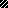 